Enrollment System (ES) 5.2Release Notes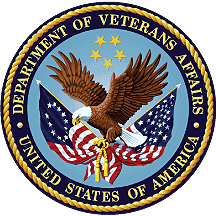 April 2018Department of Veterans AffairsOffice of Information and Technology (OIT)Table of Contents1	Introduction	12	Purpose	23	Audience	24	This Release	24.1	Enhancements and Modifications	24.2	Defects and Fixes	44.3	Known Issues	65	Product Documentation	6IntroductionThe mission of the Department of Veterans Affairs (VA) Office of Information and Technology (OIT), Enterprise Program Management Office (EPMO) is to provide benefits to Veterans and their families. In order to meet this overarching goal, OIT is charged with providing high quality, effective, and efficient IT services and Operations and Maintenance (O&M) to persons and organizations that provide point-of-care services to our Veterans.The VA’s goals for its Veterans and families include:Make it easier for Veterans and their families to receive the right benefits, and meeting their expectations for quality, timeliness, and responsiveness.Improve the quality and accessibility of health care, benefits, and memorial services while optimizing value.Provide world-class health care delivery, by partnering with each Veteran to create a personalized, proactive strategy to optimize health and well-being, while providing state of the art disease management.Ensure awareness and understanding of the personalized, proactive, and patient-driven health care model through education and monitoring.Provide convenient access to information regarding VA health benefits, medical records, health information, expert advice, and ongoing support needed to make informed health decisions and successfully implement the Veteran’s personal health plans.Receive timely, high quality, personalized, safe, effective, and equitable health care, not dependent upon geography, gender, age, culture, race, or sexual orientation.Strengthen collaborations with communities and organizations, such as the Department of Defense (DoD), Department of Health and Human Services (DHHS), academic affiliates, and other service organizations.In order to assist in meeting these goals, the Enterprise Health Benefits Determination (EHBD) program will provide enterprise wide enhancements and sustainment for the following systems/applications:The Enrollment System (ES) assists Veterans to enroll for VA healthcare benefits and is the core application that feeds other VA systems with Enrollment and Eligibility (E&E) data.Income Verification Match (IVM) assists in determining priority grouping for healthcare eligibility.Veterans Information Systems and Technology Architecture (VistA) Registration, Eligibility & Enrollment (REE) shares information with other VistA applications and enables registration and eligibility determinations and enrollment at VA Medical Centers (VAMC).Veteran’s On-Line Application (VOA) is re-purposed for the online Veterans Health Benefits Handbook (VHB). VHB provides each enrolled Veteran on-demand online access to a personalized and dynamic health benefits-related Handbook.Enrollment System Modernization (ESM) defines Health Benefit Plans (HBP) for which a client (Veteran, Service Member, or beneficiary) is eligible and ties them to the authority for care. Key enhancements to be completed include Pending Eligibility Determination, fixes to the Enrollment System, Date of Death, Internal Controls, Workflow, Veterans Financial Assessment, converting of Military Service Data Sharing (MSDS) to Enterprise Military Information Service (eMIS), Manage Relationships, Veteran Contact Service, and support for Enrollment System Community Care (ESCC).PurposeThe purpose of this Release Notes document is to support the release of ES 5.2. The EHBD Program provides enhancements to the ES. This ES 5.2 release, developed in Java technology, contains ESM development efforts, including enhancements to support Community Care (CC) and ES Sustainment.AudienceThis document targets users and administrators of ES 5.2 and applies to the changes made between this release and any previous release for this software.This ReleaseES will be upgraded from Version 5.1.1 to Version 5.2 and hosted at the Austin Information Technology Center (AITC). This upgrade will improve the user experience and the performance of ES.The following sections provide a summary of the enhancements and modifications to the existing software and any known issues for ES 5.2.Enhancements and ModificationsTable 1 lists the enhancements and modifications included in the ES 5.2 release. Enhancements and modifications are tracked in Rational Team Concert (RTC) Requirements Management (RM).Table 1: Enhancements and Modifications in the 5.2 ReleaseDefects and FixesTable 2 lists the defects and fixes and corresponding RTC Change and Configuration Management (CM) numbers included in ES 5.2.Table 2: Defects and Fixes in ES 5.2Known IssuesTable 3 lists identified defects that remain open in this release.Table 3: Open Defects in the ES 5.2 ReleaseProduct DocumentationThe following documents apply to this release:  ES 5.2 Release Notes are uploaded to the VA Software Document Library (VDL).Additional reference documentation related to this release is stored in RTC.RTC 
RM #TitleDescription773055View Future Discharge Date from BrokerThe Enrollment System (ES) only permits an ES User or eMIS to update the Future Discharge Date and Source of Information that were last updated by eMIS.788088Subscribe and Receive Veterans Choice Eligibility Information to E&E Web ServiceThe Eligibility and Enrollment Web Service user is able to subscribe to and receive the Veterans Choice Eligibility information to access the information via the web service.788112Record Information Sent to Veterans Choice ContractorsThe Enrollment System (ES) records what Veteran information is made available to a Third Party Administrators (TPAs) Veterans Choice (VC) Contractors and when it is made available, there is an audit trail of what information was exposed to the TPA/VC Contractors, as well as when and to whom.788113Record Information Sent to Veterans Choice ContractorsThird Party Administrator/Veterans Choice Contractor, has ability to receive eligibility and demographic information data elements from the Enrollment System, to process and issue to Veterans their Choice/Community Care (CC) Cards as proof of their Choice/CC eligibility and provide services.788127Create Veterans Choice Program Eligibility ExtractThe Enrollment System creates a Veterans Choice Program Eligibility extract so that it can be sent to CDW for reporting purposes.788128View Veterans Choice Program Extract ReportThe Enrollment System user is able to view the number of records written to the Veterans Choice Program Eligibility extract, to be used for tracking and reporting purposes.862084ES-eMIS 02.02.08 View Raw, Parsed Data Received from Authoritative Military Service SourceThe Enrollment System user is able to view all the history of raw and parsed data received from the authoritative military service information source (e.g., payload from Web Services Description Language [WSDL] file), so that it can be used to troubleshoot potential eligibility and enrollment issues.862090ES-eMIS 02.02.06 Automatically Update Military Service Query StatusThe Enrollment System (ES) automatically updates the authoritative military service query status (i.e., “MSDSQueryStatus”), to display it and accurately reflect the status of a response and data received from the current military service information authoritative source triggered by a query from ES.973192SUS 01.01.08 ES 5.2.0 Maintain the Enrollment SystemMaintain the Enrollment System Application by providing defect fixes for prior ESCC and ES enhancements, and routine maintenance.iLOG Enhancement and ModificationsiLOG Enhancement and ModificationsiLOG Enhancement and Modifications929719ES-iLog 01 ILOG/ODMAll current iLog business rules are consolidated, updated and separated from the Enrollment System in order to better manage the rules and users.RTC
CM #Summary532051Defect: ES not triggering ORUZ05 after address validation.Fix: Fixed issue in ORUZ05 trigger.544339Defect: ES_508_Screen reader does not announce that the highlighted fields in red have errors.Fix: Updated the LabelTag.java for the screen reader to differentiate the fields with errors (highlighted in red) from other fields.641658Defect: Batch processes cannot be cancelled due to the following exception (the Z05 and Z11 jobs).Fix: Implement the overridden “shouldUpdateJobResult” method in both GenerateZ05Process and PCMMZ11Process components.668402Defect: The NEW eMIS query status "No Member ID/eMIS Not Queried" is NOT being displayed on Eligibility screen.Fix: Updated eMIS query to show correct status name of "No Member ID/eMIS Not Queried".672305Defect: ES 6.0_MP: Total Closed Application Report shows IPN DATE with a value of NULL when a DATE is expected.Fix: Updated the Jasper Report to Display the IPN DATE and Closed Date.679598Defect: PROD: HBPlanProcess batch process not completing.Fix: The “triggerZ11” column is added to HEALTH_BENEFIT_PROFILE table.680709Defect: 508 - TS 164873 Manage CCN Contractor/Add CCN Contractor date fields do not follow format with 'mm/dd/yyyy' listed.Fix: Added hint label "(mm/dd/yyyy)", as requested on both start date and end date fields.682267Defect: Raw Messages are not being displayed in the right Order.Fix: Corrected the eMIS Messages screen to display the Raw messages in the following order: Deployment, Disability, Military Service Eligibility Information, Retirements.682338Defect: ESCC B6 CCN - Manage CCN Contractors - Application error displayed when a field (any field) for an existing contractor is updated and one or more regions are removed.Fix: Code changes in ManageCCNContractorsAction, ManageCCNContatorsService, ManageCCNContractorsServiceImpl, CCNContractorDAO, CCNContractorDAOImpl, CCNContractor.hbm.xml, and CCNContractor_H.hbm.xml to edit the contractor's end date and remove regions from the contractor in the same transaction.684543Defect: ES 6.0_MP: A second entry for 742 - 654 Reminder Letter was automatically triggered with an address update.Fix: Added reminder letters for the “HandleUndeliverable” mail feature.687568Defect: ES 6.0_MP: Incorrect error message displayed upon re-application of a Cancel Declined record with previous Enrollment Status of Pending; Purple Heart Unconfirmed.Fix: Fixed the code to associate a Cancel Declined record with the correct error message.693942Defect: SDS Reference tables - Period missing from the last sentence of the body section in ES. Fix: Text was updated to add the missing period symbol.695065Defect: ESM B6- HCA Overwrote eMIS FDD.Fix: Fixed incorrect java logic.  The following String comparison with object was incorrect. Changed from Incorrect String:if(FutureDischargeSourceType.CODE_HCA.getCode().equals(fddSourceType))To correct string:if(FutureDischargeSourceType.CODE_HCA.getCode().equals(fddSourceType.getCode()))695539Defect: eMIS Message Log screen is reflecting an incorrect Member ID info when searching with a Combination of "Response Status" and "Member Id".Fix: Fixed SQL conditions for eMIS Message Log screen to display the correct Member ID info when searching with "Error" or "No Response" statuses.696041Defect: ES 6.0_MP: Error message for Enrollment status is missing the word "Status".Fix: Text changed to add the word "Status" in the error message.696532Defect: eMIS Message search is not returning an appropriate error message when searching with only “Response Date Range from”.Fix: Code changes to display the proper validation error message.696660Defect: PSIM Decoupling - Hibernate Configuration Issue - Link and Move Events not included.Fix: Added the link and move events to the transaction attributes in the Hibernate Configuration.696990Defect: ESM_5.1_ eMIS Query Status is not set to Military Service Data Rejected.Fix: Works as expected. The data was not set up correctly.698380Defect: ES 6.0_MP: Remail Link not available for the 742 - 652A Letter in 'Sent to Print Vendor' status.Fix: Not able to reproduce, it seemed to be a Pre-Production environment issue and not application related.RTC
CM #Summary704193If VCE is Mileage and Wait-time or Hardship and Wait-time the ESCC detail report missing HBP (2).704233ESCC Detail report does not display correctly if the records don't have HBP assigned or records don't have Geocoded data.707138The user is unable to see 1010EZ pdf from Enrollment tab if HCA application had FDD.